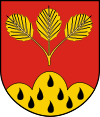 reprezentowana przez Wójta Gminy Olszanicaw postępowaniu o udzielenie zamówienia publicznego na: „Odbiór i transport do RIPOK-u zmieszanych odpadów komunalnych oraz odbiór, transport i zagospodarowanie selektywnie zbieranych odpadów komunalnych z nieruchomości położonych na terenie gminy Olszanica oraz prowadzenia punktu selektywnej zbiórki odpadów komunalnych dla terenu Gminy Olszanica (PSZOK)”(Znak postępowania: RRG.271.1.29.2018)ZATWIERDZAMWójt Gminy Olszanica  – Krzysztof Zapała……………………………….………….………..(podpis Kierownika Zamawiającego)Olszanica, dnia 06 grudnia 2018 rokuNazwa oraz adres Zamawiającego.Gmina Olszanica zwana dalej „Zamawiającym”Olszanica 81, 38-722 Olszanica,NIP: 688-12-46-016, REGON: 370440057,Nr telefonu: +48 13 461 70 45, nr faksu: +48 13 461 73 73,Godziny urzędowania: poniedziałek - piątek od 7.30 do 15.30 z wyłączeniem dni ustawowo wolnych od pracy.Adres poczty elektronicznej: gmina@olszanica.plAdres stron internetowych: www.bip.olszanica.plPodstawa prawna udzielenia zamówienia.Postępowanie o udzielenie zamówienia publicznego prowadzone jest w trybie przetargu nieograniczonego, na podstawie ustawy z dnia 29 stycznia 2004 r. Prawo zamówień publicznych (t. j. Dz. U. z 2018 r., poz. 1986) oraz aktów wykonawczych wydanych na jej podstawie.Wartość zamówienia.Wartość zamówienia nie przekracza równowartości kwoty określonej 
w przepisach wydanych na podstawie art. 11 ust. 8 ustawy z dnia 29 stycznia 2004 r. Prawo zamówień publicznych dla dostaw i usług.Słownik.Użyte w niniejszej Specyfikacji istotnych warunków zamówienia (oraz 
w załącznikach) terminy mają następujące znaczenie:„ustawa” – ustawa z dnia 29 stycznia 2004 r. Prawo zamówień publicznych 
(t. j. Dz. U. z 2018 r., poz. 1986),„SIWZ” – niniejsza Specyfikacja Istotnych Warunków Zamówienia, „zamówienie” – zamówienie publiczne, którego przedmiot został opisany 
w Rozdziale 2 niniejszej SIWZ,„postępowanie” – postępowanie o udzielenie zamówienia publicznego, którego dotyczy niniejsza SIWZ,„Zamawiający” – Gmina Olszanica.Wykonawca powinien dokładnie zapoznać się z niniejszą SIWZ i złożyć ofertę zgodnie z jej wymaganiami.Przedmiotem zamówienia jest:odbiór i transport do RIPOK-u zmieszanych odpadów komunalnych oraz odbiór, transport i zagospodarowanie selektywnie zbieranych odpadów komunalnych z nieruchomości położonych na terenie gminy Olszanica. w roku 2019, tj.:odbiór i transport odpadów do Regionalnej Instalacji Przetwarzania Odpadów Komunalnych - Zakład Unieszkodliwiania Odpadów w Krośnie przy ul. Białobrzeskie 108 (zwanej RIPOK) obejmujący:odbiór niesegregowanych (zmieszanych) odpadów komunalnych (kod 20 03 01) z nieruchomości zamieszkałych i niezamieszkałych (w tym agroturystyka),odbiór, transport i zagospodarowanie odpadów zbieranych selektywnie z nieruchomości zamieszkałych i niezamieszkałych obejmujący:odbiór, transport i zagospodarowanie odpadów zbieranych selektywnie z nieruchomości zamieszkałych i niezamieszkałych:tworzyw sztucznych i opakowań z tworzyw sztucznych, metalu i opakowań z metalu, opakowań wielomateriałowych - zbieranych łącznie jako zmieszane odpady opakowaniowe (kod 15 01 06);papieru i tektury (kod 15 01 01, 20 01 01);opakowań ze szkła (kod 15 01 07).odbiór, transport i zagospodarowanie zbieranych selektywnie odpadów kuchennych ulegających biodegradacji (20 01 08),odbiór i zagospodarowanie odpadów wielkogabarytowych (kod 20 03 07), zużytego sprzętu elektrycznego i elektronicznego (kody 20 01 23*, 20 01 35*, 20 01 36) oraz zużytych opon (kod 16 01 30),odbiór i zagospodarowanie przeterminowanych leków (kod 20 01 31, 20 01 32), odbiór i zagospodarowanie - innych odpadów nieulegających biodegradacji (kod 20 02 03) z cmentarzy.zorganizowania i prowadzenia punktu selektywnej zbiórki odpadów komunalnych na terenie Gminy Olszanica (PSZOK) przez cały okres obowiązywania umowy.Szacowana ilość odpadów w okresie realizacji umowy będzie wynosiła ok.  770 Mg, w tym: niesegregowane (zmieszane) odpady komunalne ok. 600Mg, selektywnie zbierane odpady komunalne (170Mg). Ilość ta została określona na potrzeby wykonania oszacowania wartości zamówienia. Rzeczywista ilość odpadów przewidzianych do odbioru wynikała będzie z bieżących potrzeb Zamawiającego.Przedmiot zamówienia szczegółowo określa Opis przedmiotu zamówienia (Załącznik nr 1 do SIWZ) oraz Projekt umowy (Załącznik nr 2 do SIWZ).Podwykonawcy.Zamawiający dopuszcza powierzenie części zamówienia podwykonawcom. Wykonawca:jest zobowiązany wskazać w formularzu ofertowym (Załącznik nr 3 
do SIWZ) części zamówienia, których wykonanie zamierza powierzyć podwykonawcom i podać firmy (oznaczenie przedsiębiorstwa) podwykonawców;jeżeli późniejsza zmiana albo rezygnacja z podwykonawcy dotyczy podmiotu, na którego zasoby Wykonawca powoływał się, na zasadach określonych w art. 22a ustawy Pzp, w celu wskazania spełnienia warunków udziału 
w postępowaniu Wykonawca jest zobowiązany wskazać Zamawiającemu, 
iż proponowany inny Podwykonawca lub Wykonawca samodzielnie spełniają je w stopniu nie mniejszym niż podwykonawca, na którego zasoby wykonawca powoływał się w trakcie postępowania o udzielenie zamówienia. Kary umowne za nieprawidłowe zgłaszanie podwykonawców oraz realizowanie na ich rzecz płatności określone są w projekcie umowy.Klauzula zatrudnienia.Zamawiający stosownie do art. 29 ust. 3a ustawy Pzp, określa obowiązek zatrudnienia na podstawie umowy o pracę osób wykonujących następujące czynności w zakresie realizacji zamówienia: opróżniania pojemników, załadunku worków do pojazdów specjalistycznych przystosowanych do odbioru odpadów,kierowania pojazdami specjalistycznymi służącymi do wykonania zamówienia,(obowiązek ten nie dotyczy sytuacji, gdy prace te będą wykonywane samodzielnie 
i osobiście przez osoby fizyczne prowadzące działalność gospodarczą w postaci tzw. samozatrudnienia, jako podwykonawcy).Szczegółowy sposób dokumentowania zatrudnienia ww. osób, uprawnienia   zamawiającego   w   zakresie   kontroli   spełniania   przez   Wykonawcę   wymagań, o   których mowa   w   art.   29   ust.   3a ustawy Pzp oraz   sankcji   z   tytułu   niespełnienia   tych   wymagań, rodzaju   czynności niezbędnych do realizacji zamówienia, których dotyczą wymagania zatrudnienia na podstawie umowy
o pracę przez   Wykonawcę   lub   podwykonawcę   osób   wykonujących   czynności   
w   trakcie   realizacji zamówienia zawarte są § 5a Projektu umowy stanowiącym (Załącznik Nr 2 do SIWZ).Nazwa/y i kod/y Wspólnego Słownika Zamówień: (CPV):90500000-2 - Usługi związane z odpadami,90533000-2 Usługi gospodarki odpadami,90511000-2 Usługi wywozu odpadów,90512000 -9 Usługi transportu odpadów.Zamawiający nie dopuszcza możliwości składania ofert częściowych.Zamawiający nie dopuszcza możliwości złożenia oferty wariantowej.Zamawiający nie zastrzega obowiązku osobistego wykonania przez wykonawcę kluczowych części zamówienia w zakresie przedmiotu zamówienia.Zamawiający nie przewiduje udzielenie zamówień, o których mowa w art. 67 ust. 1 pkt. 6 i 7 ustawy Pzp.Termin realizacji przedmiotu umowy w zakresie odbierania i transportu odpadów:rozpoczęcie: od dnia 1 stycznia 2019 r.,zakończenie: do dnia 31 grudnia 2019 r. lub do wyczerpania kwoty określonej w § 9 ust. 3 Projektu umowy. Zamawiający poinformuje Wykonawcę o terminie zakończenia realizacji umowy, z uwagi na wyczerpanie się kwoty określonej w § 9 ust.3.Wykonawca, którego oferta zostanie wybrana zobowiązany jest w terminie 
do 31.12.2018 r. przedstawić Zamawiającemu celem zatwierdzenia Harmonogram (zgodny z ofertą i jej załącznikami) świadczenia usługi odbierania odpadów komunalnych z nieruchomości zamieszkałych i niezamieszkałych obejmujący poszczególne miejscowości oraz harmonogram funkcjonowania PSZOK. Wszelkie zmiany harmonogramu będą wymagały zgody Zamawiającego. Wykonawca zobowiązany jest do dostarczenia zatwierdzonego harmonogramu z podaniem asortymentu odpadu i dnia ich odbioru dla mieszkańców do każdej nieruchomości objętej systemem odbioru odpadów.O udzielenie zamówienia mogą ubiegać się Wykonawcy, którzy nie podlegają wykluczeniu:Wykonawca zobowiązany jest wykazać brak podstaw do wykluczenia 
w oparciu o przesłanki określone w art. 24 ust. 1 pkt 12-23 ustawy. Zamawiający przewiduje podstawy wykluczenia wskazane w art. 24 
ust. 5 pkt 1, 2, 4 i 8 ustawy Pzp.Sposób wykazania braku podstaw wykluczenia wskazano w rozdziale 
5 SIWZ.Zamawiający może wykluczyć wykonawcę na każdym etapie postępowania (art. 24 ust. 12 ustawy).Wykonawca, który podlega wykluczeniu na podstawie art. 24 ust. 1 pkt 13 
i 14 oraz pkt 16–20, a także art. 24 ust. 5 pkt 1, 2, 4 i 8 ustawy Pzp, może przedstawić dowody na to, że podjęte przez niego środki są wystarczające do wykazania jego rzetelności, w szczególności udowodnić naprawienie szkody wyrządzonej przestępstwem lub przestępstwem skarbowym, zadośćuczynienie pieniężne za doznaną krzywdę lub naprawienie szkody, wyczerpujące wyjaśnienie stanu faktycznego oraz współpracę z organami ścigania oraz podjęcie konkretnych środków technicznych, organizacyjnych i kadrowych, które są odpowiednie dla zapobiegania dalszym przestępstwom lub przestępstwom skarbowym lub nieprawidłowemu postępowaniu wykonawcy. Przepisu zdania pierwszego nie stosuje się, jeżeli wobec wykonawcy, będącego podmiotem zbiorowym, orzeczono prawomocnym wyrokiem sądu zakaz ubiegania się o udzielenie zamówienia oraz nie upłynął określony w tym wyroku okres obowiązywania tego zakazu. O udzielenie zamówienia mogą ubiegać się Wykonawcy, którzy spełniają warunki udziału w postępowaniu:Kompetencje lub uprawnienia do prowadzenia określonej działalności zawodowej, o ile wynika to z odrębnych przepisów:Zamawiający określa, że ww. warunek zostanie spełniony, jeśli Wykonawca wykaże, że posiada:aktualny wpis do rejestru działalności regulowanej prowadzonego przez Wójta Gminy Olszanica, zgodnie z art. 9c ustawy o utrzymaniu czystości i porządku w gminach (Dz. U. z 2018 r. poz. 1454),aktualne zezwolenie na zbieranie odpadów wydane na podstawie ustawy z dnia 14 grudnia 2012 r. o odpadach (Dz. U. z 2018 r., poz. 992).aktualne zezwolenie na transport odpadów na podstawie ustawy z dnia 14 grudnia 2012 r. o odpadach (Dz. U. z 2018 r., poz. 992).posiada wpis do rejestru podmiotów wprowadzających produkty, produkty w opakowaniach i gospodarujących odpadami (tzw. BDO) zgodnie z ustawą z dnia 14 grudnia 2012 roku o odpadach (Dz. U. z 2018 r., poz. 992).Sytuacja ekonomiczna lub finansowa.Zamawiający nie określa warunku w ww. zakresie.Zdolność techniczna lub zawodowa.Zamawiający określa, że ww. warunek zostanie spełniony, jeśli Wykonawca wykaże, że wykonał, a w przypadku świadczeń okresowych lub ciągłych wykonuje 
w okresie ostatnich 3 lat przed upływem terminu składania ofert, 
a jeżeli okres prowadzenia działalności jest krótszy – w tym okresie 
co najmniej jedną usługę obejmującą swym zakresem odbiór odpadów komunalnych o łącznej masie co najmniej 600 Mg przez min. 12 miesięcy.dysponuje:co najmniej 2 pojazdami specjalistycznymi bezpylnymi z funkcją kompaktującą o dopuszczalnej ładowności co najmniej 10 ton, przystosowanymi do odbierania zmieszanych odpadów komunalnych z pojemników i worków, co najmniej 1 pojazdem specjalistycznym bezpylnym z funkcją kompaktującą o dopuszczalnej masie całkowitej do 3,5 ton, przystosowany do odbierania zmieszanych odpadów komunalnych z pojemników i worków, co najmniej 2 pojazdami przystosowanymi do odbierania selektywnie zebranych odpadów komunalnych, zabezpieczonych przed niekontrolowanym wydostawaniem się na zewnątrz odpadów podczas ich załadunku i transportu, w tym co najmniej jeden o dopuszczalnej masie całkowitej do 3,5 Mg do odbierania odpadów z nieruchomości usytuowanych przy wąskich drogach, co najmniej 1 pojazdem skrzyniowym do odbierania odpadów wielkogabarytowych, co najmniej 1 pojazdem przystosowanym do odbierania kontenerów KP7 z załadunkiem hakowym,Uwaga:usytuowaną na terenie Gminy Olszanica lub nie dalej niż 
60 km od granic administracyjnych gminy bazą magazynowo - transportową. Baza magazynowo - transportowa musi spełniać warunki określone w Rozporządzeniu Ministra Środowiska z dnia 11 stycznia 2013 r. w sprawie szczegółowych wymagań w zakresie odbierania odpadów komunalnych od właścicieli nieruchomości 
(Dz. U. z 2013 r., poz. 122). Zamawiający może, na każdym etapie postępowania, uznać, że wykonawca nie posiada wymaganych zdolności, jeżeli zaangażowanie zasobów technicznych lub zawodowych wykonawcy w inne przedsięwzięcia gospodarcze wykonawcy może mieć negatywny wpływ na realizację zamówienia.Wykonawca może w celu potwierdzenia spełniania warunków udziału 
w postępowaniu, o których mowa w pkt 4.2 SIWZ, w stosownych sytuacjach oraz 
w odniesieniu do konkretnego zamówienia, lub jego części, polegać na zdolnościach technicznych lub zawodowych lub sytuacji finansowej lub ekonomicznej innych podmiotów, niezależnie od charakteru prawnego łączących go z nim stosunków prawnych.Zamawiający jednocześnie informuje, iż „stosowna sytuacja", o której mowa w pkt 4.4 SIWZ wystąpi wyłącznie w przypadku, kiedy:wykonawca, który polega na zdolnościach lub sytuacji innych podmiotów udowodni zamawiającemu, że realizując zamówienie, będzie dysponował niezbędnymi zasobami tych podmiotów, w szczególności przedstawiając zobowiązanie tych podmiotów do oddania mu do dyspozycji niezbędnych zasobów na potrzeby realizacji zamówienia;zamawiający oceni, czy udostępniane wykonawcy przez inne podmioty zdolności techniczne lub zawodowe lub ich sytuacja finansowa lub ekonomiczna, pozwalają na wykazanie przez wykonawcę spełniania warunków udziału w postępowaniu oraz zbada, czy nie zachodzą, wobec tego podmiotu podstawy wykluczenia, o których mowa w art. 24 ust. 1 pkt 13-22, a także art. 24 ust. 5 pkt 1, 2, 4 i 8 ustawy Pzp;w odniesieniu do warunków dotyczących wykształcenia, kwalifikacji zawodowych lub doświadczenia, wykonawcy mogą polegać na zdolnościach innych podmiotów, jeśli podmioty te zrealizują usługi, do realizacji których te zdolności są wymagane;z zobowiązania lub innych dokumentów potwierdzających udostępnienie zasobów przez inne podmioty musi bezspornie i jednoznacznie wynikać w szczególności:zakres dostępnych wykonawcy zasobów innego podmiotu;sposób wykorzystania zasobów innego podmiotu, przez wykonawcę, przy wykonywaniu zamówienia;zakres i okres udziału innego podmiotu przy wykonywaniu zamówienia publicznego;czy podmiot, na zdolnościach, którego wykonawca polega 
w odniesieniu do warunków udziału w postępowaniu dotyczących wykształcenia, kwalifikacji zawodowych lub doświadczenia, zrealizuje usługi, których wskazane zdolności dotyczą.Wykonawcy mogą wspólnie ubiegać się o udzielenie zamówienia. W takim przypadku wykonawcy ustanawiają pełnomocnika do reprezentowania ich 
w postępowaniu o udzielenie zamówienia albo reprezentowania w postępowaniu 
i zawarcia umowy w sprawie zamówienia publicznego. Pełnomocnictwo w formie pisemnej (oryginał lub kopia potwierdzona za zgodność z oryginałem przez notariusza) należy dołączyć do oferty. W przypadku wykonawców wspólnie ubiegających się o udzielenie zamówienia, warunki określone w pkt 4.2.3 SIWZ musi spełniać co najmniej jeden wykonawca samodzielnie lub wszyscy wykonawcy łącznie.Sposób wykazania braku podstaw wykluczenia wskazano w rozdziale 5 SIWZ.Zamawiający wykluczy z postępowania wykonawców:którzy nie wykażą, spełniania warunków udziału w postępowaniu, 
o których mowa w pkt 4.2 SIWZ; którzy nie wykażą, że nie zachodzą wobec nich przesłanki wykluczenia określone w art. 24 ust. 1 pkt 13-23 i art. 24 ust. 5 pkt 1, 2, 4 i 8 ustawy Pzp; wobec których zachodzi którakolwiek z przesłanek wykluczenia określonych w art. 24 ust. 1 pkt. 13 – 23 i art. 24 ust. 5 pkt 1, 2, 4 i 8 
ustawy Pzp.Wykluczenie wykonawcy następuje zgodnie z art. 24 ust. 7 ustawy Pzp.Zamawiający nie przewiduje badania podstaw wykluczenia wobec podwykonawców, którzy nie udostępniają zasobów na podstawie art. 22a ustawy (art. 25a ust. 5 ustawy).Dokumenty składane wraz z ofertą przez wszystkich wykonawców:W celu potwierdzenia spełniania warunków udziału w postępowaniu, określonych w rozdziale 4 oraz wykazania braku podstaw do wykluczenia, wykonawcy muszą złożyć wraz z ofertą oświadczenia (aktualne na dzień składania ofert) w zakresie wskazanym w załączniku Nr 4 i 5 do SIWZ. Informacje zawarte w oświadczeniach będą stanowić wstępne potwierdzenie, że wykonawca nie podlega wykluczeniu z postępowania oraz spełnia warunki udziału w postępowaniu. Oświadczenia te wykonawca składa zgodnie ze wzorami stanowiącymi Załącznik Nr 4 i 5 do SIWZ.W przypadku wspólnego ubiegania się o zamówienie przez wykonawców oświadczenia, o którym mowa w pkt 5.1.1 składa każdy z wykonawców wspólnie ubiegających się o zamówienie. Oświadczenia te, mają potwierdzać spełnianie warunków udziału w postępowaniu oraz brak podstaw wykluczenia w zakresie, w którym każdy z wykonawców wykazuje spełnianie warunków udziału w postępowaniu oraz brak podstaw wykluczenia.Wykonawca, który powołuje się na zasoby innych podmiotów, w celu wykazania braku istnienia wobec nich podstaw wykluczenia oraz spełniania, w zakresie w jakim powołuje się na ich zasoby, warunków udziału w postępowaniu zamieszcza informacje o tych podmiotach 
w oświadczeniach, o których mowa w pkt 5.1.1.Dowody, o których w rozdziale 4.5.1 SIWZ, w szczególności pisemne zobowiązanie podmiotu trzeciego złożone na zasadach określonych w rozdziale 4.4 – 4.5 SIWZ - jeżeli wykonawca polega na zasobach lub sytuacji podmiotu trzeciego.Dokumenty składane po otwarciu ofert bez wezwania zamawiającego przez wszystkich wykonawców:	(PROSIMY NIE SKŁADAĆ TYCH DOKUMENTÓW WRAZ Z OFERTĄ!)Wykonawca w terminie 3 dni od dnia zamieszczenia na stronie internetowej informacji, o której mowa w art. 86 ust. 5 ustawy, 
jest zobowiązany do przekazania zamawiającemu oświadczenia 
o przynależności lub braku przynależności do tej samej grupy kapitałowej, 
o której mowa w art. 24 ust. 1 pkt 23 ustawy z podmiotami, które złożyły oferty w postępowaniu. Wraz ze złożeniem oświadczenia, wykonawca może przedstawić dowody, że powiązania z innym wykonawcą nie prowadzą do zakłócenia konkurencji w postępowaniu o udzielenie zamówienia. Wzór oświadczenia stanowi Załącznik Nr 6 do SIWZ.Dokumenty składane po otwarciu ofert na wezwanie zamawiającego przez wykonawcę, którego oferta zostanie oceniona najwyżej:Zamawiający przed udzieleniem zamówienia, wezwie wykonawcę, którego oferta została najwyżej oceniona, do złożenia w wyznaczonym, nie krótszym niż 5 dni terminie, aktualnych na dzień złożenia, następujących oświadczeń lub dokumentów:(PROSIMY NIE SKŁADAĆ TYCH DOKUMENTÓW WRAZ Z OFERTĄ!)aktualnego zaświadczenia o wpisie do rejestru działalności regulowanej prowadzonego przez Wójta Gminy Olszanica, zgodnie z art. 9c ustawy 
o utrzymaniu czystości i porządku w gminach (Dz. U. z 2018 r., poz. 1454.),aktualnego zezwolenia na zbieranie odpadów wydanego na podstawie ustawy z dnia 14 grudnia 2012 r. o odpadach (Dz. U. z 2018 r., poz. 992),aktualnego zezwolenia na transport odpadów na podstawie ustawy 
z dnia 14 grudnia 2012 r. o odpadach (Dz. U. z 2018 r., poz. 992),wpisu do rejestru podmiotów wprowadzających produkty, produkty w opakowaniach i gospodarujących odpadami (tzw. BDO) zgodnie z ustawą z dnia 14 grudnia 2012 roku o odpadach (Dz. U. z 2018 r., poz. 992).wykazu usług wykonanych, a w przypadku świadczeń okresowych lub ciągłych również wykonywanych, w okresie ostatnich 3 lat przed upływem terminu składania ofert, a jeżeli okres prowadzenia działalności jest krótszy - w tym okresie, wraz z podaniem ich wartości, przedmiotu, dat wykonania i podmiotów, na rzecz których usługi zostały wykonane, oraz załączeniem dowodów określających czy te usługi zostały wykonane lub są wykonywane należycie, przy czym dowodami, o których mowa, są referencje bądź inne dokumenty wystawione przez podmiot, na rzecz którego usługi były wykonywane, a w przypadku świadczeń okresowych lub ciągłych są wykonywane, a jeżeli z uzasadnionej przyczyny o obiektywnym charakterze wykonawca nie jest w stanie uzyskać tych dokumentów - oświadczenie wykonawcy; w przypadku świadczeń okresowych lub ciągłych nadal wykonywanych referencje bądź inne dokumenty potwierdzające ich należyte wykonywanie powinny być wydane nie wcześniej niż 3 miesiące przed upływem terminu składania ofert zgodnie z wzorem stanowiącym Załącznik nr 7 do SIWZ wykazu narzędzi, wyposażenia zakładu lub urządzeń technicznych dostępnych wykonawcy w celu wykonania zamówienia publicznego wraz z informacją o podstawie do dysponowania tymi zasobami zgodnie z wzorem stanowiącym Załącznik nr 8 do SIWZ Jeżeli wykonawca nie złoży oświadczeń, o których mowa w 5.1 SIWZ, oświadczeń lub dokumentów potwierdzających okoliczności, o których mowa w art. 25 ust. 1 ustawy, lub innych dokumentów niezbędnych do przeprowadzenia postępowania, oświadczenia lub dokumenty są niekompletne, zawierają błędy lub budzą wskazane przez zamawiającego wątpliwości, zamawiający wezwie do ich złożenia, uzupełnienia lub poprawienia lub do udzielenia wyjaśnień w terminie przez siebie wskazanym, chyba że mimo ich złożenia, uzupełnienia lub poprawienia lub udzielenia wyjaśnień oferta wykonawcy podlegałaby odrzuceniu albo konieczne byłoby unieważnienie postępowania.Jeżeli wykonawca nie złoży wymaganych pełnomocnictw albo złożył wadliwe pełnomocnictwa, zamawiający wezwie do ich złożenia w terminie przez siebie wskazanym, chyba że mimo ich złożenia oferta wykonawcy podlega odrzuceniu albo konieczne byłoby unieważnienie postępowania.Oświadczenie, o którym mowa w pkt 5.1.1 SIWZ składane jest w oryginale. Zobowiązanie, o którym mowa w pkt 4.5.1 i 4.5.4 SIWZ należy złożyć w formie oryginału lub kserokopii poświadczonej za zgodność z oryginałem. Oświadczenia 
i dokumenty wskazane w pkt 5.3.1 SIWZ składa się  w formie oryginału lub kserokopii poświadczonej za zgodność z oryginałem.Poświadczenia za zgodność z oryginałem dokonuje odpowiednio wykonawca, podmiot, na którego zdolnościach lub sytuacji polega wykonawca, wykonawcy wspólnie ubiegający się o udzielenie zamówienia publicznego albo podwykonawca, w zakresie dokumentów lub oświadczeń, które każdego z nich dotyczą.Dokumenty lub oświadczenia, o których mowa w pkt 5.3.1 SIWZ sporządzone w języku obcym są składane wraz z tłumaczeniem na język polski.W przypadku wskazania przez wykonawcę dostępności dokumentów, o których mowa w sekcji 5.3.1 w formie elektronicznej pod określonymi adresami internetowymi ogólnodostępnych i bezpłatnych baz danych, zamawiający pobiera samodzielnie z tych baz danych wskazane przez wykonawcę oświadczenia lub dokumenty. Jeżeli oświadczenia i dokumenty, o których mowa w zdaniu pierwszym są sporządzone w języku obcym wykonawca zobowiązany jest do przedstawienia ich tłumaczenia na język polski.W przypadku wskazania przez wykonawcę dokumentów, o których mowa w sekcji 5.3.1 które znajdują się w posiadaniu zamawiającego, w szczególności dokumentów przechowywanych przez zamawiającego zgodnie z art. 97 ust. 1 ustawy, Zamawiający w celu potwierdzenia okoliczności, o których mowa w art. 25 ust. 1 pkt 1 i 3 ustawy, korzysta z posiadanych oświadczeń lub dokumentów, o ile są one aktualne.Poświadczenie za zgodność z oryginałem następuje przez opatrzenie kopii dokumentu lub kopii oświadczenia, sporządzonych w postaci papierowej, własnoręcznym podpisem.Podpisy wykonawcy na oświadczeniach i dokumentach muszą być złożone 
w sposób pozwalający zidentyfikować osobę podpisującą. Zaleca się opatrzenie podpisu pieczątką z imieniem i nazwiskiem osoby podpisującej.W przypadku potwierdzania dokumentów za zgodność z oryginałem, na dokumentach tych muszą się znaleźć podpisy Wykonawcy, według zasad, o których mowa w pkt 5.7, 5.11 i 5.12 oraz klauzula „za zgodność z oryginałem". 
W przypadku dokumentów wielostronicowych, należy poświadczyć za zgodność 
z oryginałem każdą stronę dokumentu, ewentualnie poświadczenie może znaleźć się na jednej ze stron wraz z informacją o liczbie poświadczanych stron.Pełnomocnictwo, o którym mowa w pkt 5.11 w formie oryginału lub kopii potwierdzonej za zgodność z oryginałem przez notariusza należy dołączyć do oferty.Zamawiający może żądać przedstawienia oryginału lub notarialnie poświadczonej kopii dokumentów lub oświadczeń, o których mowa w pkt 5.3.1 SIWZ, wyłącznie wtedy, gdy złożona kopia jest nieczytelna lub budzi wątpliwości co do jej prawdziwości.Zamawiający nie wymaga wnoszenia wadium w niniejszym postępowaniu.Wykonawca może złożyć jedną ofertę. Złożenie więcej niż jednej oferty spowoduje odrzucenie wszystkich ofert złożonych przez wykonawcę na tę część zamówienia. Oferta musi być sporządzona z zachowaniem formy pisemnej pod rygorem nieważności.Treść oferty musi być zgodna z treścią SIWZ.Oferta wraz z załącznikami musi być sporządzona czytelnie.Wszelkie zmiany naniesione przez wykonawcę w treści oferty po jej sporządzeniu muszą być parafowane przez wykonawcę.Oferta musi być podpisana przez wykonawcę, tj. osobę (osoby) reprezentującą wykonawcę, zgodnie z zasadami reprezentacji wskazanymi we właściwym rejestrze lub osobę (osoby) upoważnioną do reprezentowania wykonawcy.Jeżeli osoba (osoby) podpisująca ofertę (reprezentująca wykonawcę lub wykonawców występujących wspólnie) działa na podstawie pełnomocnictwa, pełnomocnictwo to w formie oryginału lub kopii poświadczonej za zgodność z oryginałem przez notariusza musi zostać dołączone do oferty.Oferta wraz z załącznikami musi być sporządzona w języku polskim. Każdy dokument składający się na ofertę lub złożony wraz z ofertą sporządzony w języku innym niż polski musi być złożony wraz z tłumaczeniem na język polski.Wykonawca ponosi wszelkie koszty związane z przygotowaniem i złożeniem oferty.Zaleca się, aby strony oferty były trwale ze sobą połączone i kolejno ponumerowane.Zaleca się, aby każda strona oferty zawierająca jakąkolwiek treść była podpisana lub parafowana przez wykonawcę.W przypadku, gdy informacje zawarte w ofercie stanowią tajemnicę przedsiębiorstwa w rozumieniu przepisów ustawy o zwalczaniu nieuczciwej konkurencji, co do których wykonawca zastrzegł nie później niż w terminie składania, że nie mogą być udostępniane innym uczestnikom postępowania, muszą być oznaczone przez wykonawcę klauzulą „Informacje stanowiące tajemnicę przedsiębiorstwa w rozumieniu art. 11 ust. 4 ustawy z dnia 16 kwietnia 1993 o zwalczaniu nieuczciwej konkurencji”.Wykonawca nie później niż w terminie składania ofert musi wykazać, że zastrzeżone informacje stanowią tajemnicę przedsiębiorstwa, w szczególności określając, w jaki sposób zostały spełnione przesłanki, o których mowa w art. 11 ust. 4 ustawy z 16 kwietnia 1993 r. o zwalczaniu nieuczciwej konkurencji, zgodnie z którym tajemnicę przedsiębiorstwa stanowi określona informacja, jeżeli spełnia łącznie 3 warunki:ma charakter techniczny, technologiczny, organizacyjny przedsiębiorstwa lub jest to inna informacja mająca wartość gospodarczą,nie została ujawniona do wiadomości publicznej,podjęto w stosunku do niej niezbędne działania w celu zachowania poufności.Zaleca się, aby informacje stanowiące tajemnicę przedsiębiorstwa były trwale spięte i oddzielone od pozostałej (jawnej) części oferty.Wykonawca nie może zastrzec informacji, o których mowa w art. 86 ust. 4 ustawy.Oferta musi zawierać:Formularz ofertowy sporządzony i wypełniony według wzoru stanowiącego Załącznik Nr 3 do SIWZ,Oświadczenia, o których mowa w pkt 5.1 SIWZ według wzorów stanowiących odpowiednio Załącznik nr 4 i 5 do SIWZ,Pełnomocnictwo do reprezentowania wykonawcy (wykonawców występujących wspólnie), o ile ofertę składa pełnomocnik,Zobowiązanie podmiotu trzeciego, o którym mowa w pkt 4.5.1 i 4.5.4 SIWZ - jeżeli wykonawca polega na zasobach lub sytuacji podmiotu trzeciego.Ofertę wraz z dokumentami, o których mowa w pkt. 7.15 SIWZ należy złożyć 
w terminie do dnia 14.12.2018 roku do godz. 10:00 w siedzibie Zamawiającego:Urząd Gminy w Olszanicy  38-722 Olszanica 81 (sekretariat).Godziny urzędowania określono w pkt. 1.1. niniejszej SIWZ.Uwaga! Decydujące znaczenie dla zachowania terminu składania ofert ma data 
i godzina wpływu oferty w miejsce wskazane w pkt. 8.1 SIWZ, a nie data jej wysłania przesyłką pocztową lub kurierską.Otwarcie ofert nastąpi w dniu 14.12.2018 o godz. 10:15 w siedzibieUrzędu Gminy w Olszanicy  38-722 Olszanica 81 (sala narad)Wykonawca może wprowadzić zmiany do złożonej oferty, pod warunkiem, że zamawiający otrzyma pisemne zawiadomienie o wprowadzeniu zmian do oferty przed upływem terminu składania ofert. Powiadomienie o wprowadzeniu zmian musi być złożone według takich samych zasad, jak składana oferta, w kopercie oznaczonej jak w pkt. 7.16 SIWZ z dodatkowym oznaczeniem „ZMIANA”.Wykonawca może przed upływem terminu składania ofert wycofać ofertę, poprzez złożenie pisemnego powiadomienia podpisanego przez osobę (osoby) uprawnioną do reprezentowania wykonawcy.Otwarcie ofert jest jawne. Wykonawcy mogą uczestniczyć w sesji otwarcia ofert. W przypadku nieobecności wykonawcy, zamawiający przekaże wykonawcy informacje z otwarcia ofert na jego wniosek.Niezwłocznie po otwarciu ofert zamawiający zamieści na własnej 
stronie internetowej (www.bip.olszanica.pl) informacje dotyczące:kwoty, jaką zamierza przeznaczyć na sfinansowanie zamówienia;firm oraz adresów wykonawców, którzy złożyli oferty w terminie;ceny, terminu wykonania zamówienia, okresu gwarancji i warunków płatności zawartych w ofertach.Oferty złożone po terminie, o którym mowa w punkcie 8.1 SIWZ, zostaną niezwłocznie zwrócone wykonawcom.Wykonawca jest związany ofertą przez okres 30 dni od terminu składania ofert.Bieg terminu związania ofertą rozpoczyna się wraz z upływem terminu składania ofert.Wykonawca samodzielnie lub na wniosek zamawiającego może przedłużyć termin związania ofertą, z tym, że zamawiający może tylko raz, co najmniej na 3 dni przed upływem terminu związania ofertą zwrócić się do wykonawców o wyrażenie zgody na przedłużenie tego terminu o oznaczony okres, nie dłuższy jednak niż o 60 dni.Wykonawca poda w Formularzu Ofertowym, sporządzonym według wzoru stanowiącego Załącznik nr 3  do SIWZ, cenę oferty, która stanowić będzie cenę zryczałtowaną za jedną tonę odpadów zmieszanych odrębnie dla niesegregowanych (zmieszanych) odpadów komunalnych i odrębnie dla selektywnie zbierane odpady komunalnych. Cena musi uwzględniać: odbiór i transport do Regionalnej Instalacji do Przetwarzania Odpadów Komunalnych - Zakład Unieszkodliwiania Odpadów w Krośnie przy ul. Białobrzeskie 108 (zwanej RIPOK) niesegregowanych zmieszanych odpadów komunalnych z nieruchomości zamieszkałych i niezamieszkałych, na których powstają odpady komunalne;odbiór, transport i zagospodarowanie odpadów zbieranych selektywnie, tworzyw sztucznych, drobnego metalu, papieru i tektury, opakowań wielomateriałowych, szkła i opakowań ze szkła z nieruchomości zamieszkałych i niezamieszkałych wraz z wyposażeniem właścicieli nieruchomości w worki na odpady segregowane;odbiór, transport i zagospodarowanie odpadów z cmentarzy: innych odpadów nieulegających biodegradacji;odbiór, transport i zagospodarowanie odpadów wielkogabarytowych, zużytego sprzętu elektrycznego i elektronicznego, zużytych opon;odbiór, transport i zagospodarowanie zbieranych selektywnie popiołów z domowych palenisk wraz z wyposażeniem właścicieli nieruchomości w worki na popioły;odbiór, transport i zagospodarowanie przeterminowanych leków,odbiór, transport i zagospodarowanie zbieranych selektywnie odpadów kuchennych ulegających biodegradacji.prowadzenie oraz odbiór  i zagospodarowanie odpadów z Punktu Selektywnej Zbiórki Odpadów Komunalnych dla terenu Gminy Olszanica (PSZOK)i wszystkich innych elementów przedmiotu zamówienia ujętych w załączniku Nr 1 do SIWZ i Projekcie umowy.Cena musi być wyrażona w złotych polskich (PLN), z dokładnością nie większą niż dwa miejsca po przecinku.Wykonawca musi uwzględnić w cenie oferty wszelkie koszty niezbędne dla prawidłowego i pełnego wykonania zamówienia oraz wszelkie opłaty i podatki wynikające z obowiązujących przepisów.Zamawiający nie przewiduje rozliczenia w walutach obcych. Wszelkie rozliczenia między Zamawiającym a Wykonawcą będą prowadzone wyłącznie w złotych polskich (PLN).Do wyliczenia ceny oferty brutto Wykonawca zastosuje właściwą stawkę podatku od towarów i usług (VAT) w wysokości obowiązującej w dniu składania ofert.Dla porównania i oceny ofert Zamawiający przyjmie całkowitą cenę brutto jaką poniesie na realizację przedmiotu zamówienia.Jeżeli w postępowaniu złożona będzie oferta, której wybór prowadziłby do powstania u Zamawiającego obowiązku podatkowego zgodnie z przepisami o podatku od towarów i usług, Zamawiający w celu oceny takiej oferty doliczy do przedstawionej w niej ceny podatek od towarów i usług, który miałby obowiązek rozliczyć zgodnie z tymi przepisami. W takim przypadku Wykonawca, składając ofertę, jest zobligowany poinformować Zamawiającego, że wybór jego oferty będzie prowadzić do powstania u Zamawiającego obowiązku podatkowego, wskazując nazwę (rodzaj) towaru / usługi, których dostawa / świadczenie będzie prowadzić do jego powstania, oraz wskazując ich wartość bez kwoty podatku.W toku badania i oceny ofert zamawiający może żądać od wykonawców wyjaśnień dotyczących treści złożonych ofert.Jeżeli zaoferowana cena, lub jej istotne części składowe, wydadzą się rażąco niskie w stosunku do przedmiotu zamówienia i wzbudzą wątpliwości zamawiającego co do możliwości wykonania przedmiotu zamówienia zgodnie z wymaganiami określonymi przez zamawiającego lub wynikającymi z odrębnych przepisów oraz w przypadkach określonych w art. 90 ust. 1a ustawy Pzp, zamawiający zwróci się o udzielenie wyjaśnień, w tym złożenie dowodów dotyczących wyliczenia ceny, w szczególności w zakresie wskazanym w art. 90 ust. 1 pkt. 1-5 ustawy Pzp.Obowiązek wykazania, że oferta nie zawiera rażąco niskiej ceny, spoczywa na Wykonawcy.Zamawiający poprawi w ofercie:oczywiste omyłki pisarskie,oczywiste omyłki rachunkowe, z uwzględnieniem konsekwencji rachunkowych dokonanych poprawek,inne omyłki polegające na niezgodności oferty z SIWZ, niepowodujące istotnych zmian w treści oferty,	niezwłocznie zawiadamiając o tym wykonawcę, którego oferta została 	poprawiona.Zamawiający informuje, iż na podstawie art. 24 aa ustawy może najpierw dokonać oceny ofert, a następnie zbadać czy wykonawca, którego oferta została oceniona jako najkorzystniejsza, nie podlega wykluczeniu oraz spełnia warunki udziału w postępowaniu. Zamawiający dokona oceny ofert, które nie zostały odrzucone, na podstawie następujących kryteriów oceny ofert:Zamawiający dokona oceny ofert przyznając punkty w ramach poszczególnych kryteriów oceny ofert, przyjmując zasadę, że 1% = 1 punkt.Punkty za kryterium „Cena” zostaną obliczone według wzoru:		CnC = 	------- x 60 pkt 	Cb	gdzie,C- ilość punktów za kryterium cena,Cn - najniższa cena ofertowa spośród ofert nieodrzuconych,Cb – cena oferty badanej.W kryterium „Cena”, oferta z najniższą ceną otrzyma 60 punktów a pozostałe oferty po matematycznym przeliczeniu w odniesieniu do najniższej ceny odpowiednio mniej. Końcowy wynik powyższego działania zostanie zaokrąglony do dwóch miejsc po przecinku.W kryterium „Posiadanie pojazdów spełniających normę emisji spalin EURO5 lub wyższą lub posiadające silniki zasilane gazem (LPG, CNG) lub silniki hybrydowe” Zamawiający przyzna dodatkowe punkty za wskazanie więcej niż trzech pojazdów z pośród określonych w SIWZ, wyposażonych 
w silniki spełniające normę emisji spalin EURO 5 lub wyższą lub wyposażonych w silniki zasilane gazem (LPG, CNG) lub w silniki hybrydowe.Oferty będą oceniane według następującego wzoru:PS = ilość punktów za posiadanie pojazdów spełniających normę emisji spalin EURO5 lub wyższą lub posiadające silniki zasilane gazem (LPG, CNG) lub silniki hybrydowe - 20 %=20 pktLiczba pojazdów spośród pojazdów wskazanych w SIWZ pkt 4.2.3, lit. b) spełniających normę emisji spalin EURO 5 lub wyższą lub wyposażonych w silniki zasilane gazem (LPG, CNG) lub w silniki  hybrydowe.Punkty za kryterium „Dodatkowa zbiórka objazdowa" zostaną przyznane 
w skali punktowej do 20 punktów, w następujący sposób:Za najkorzystniejszą ofertę zostanie uznana oferta, która otrzyma największą ilość punktów, o których mowa w pkt 12.3 - 12.5 SIWZ, po zsumowaniu stanowić będą końcową ocenę oferty.Zamawiający udzieli zamówienia wykonawcy, którego oferta została wybrana jako najkorzystniejsza.Stosownie do art. 92 ust. 1 ustawy, Zamawiający informuje niezwłocznie wszystkich wykonawców o:wyborze najkorzystniejszej oferty, podając nazwę albo imię i nazwisko, siedzibę albo miejsce zamieszkania i adres, jeżeli jest miejscem wykonywania działalności wykonawcy, którego ofertę wybrano oraz nazwy albo imiona 
i nazwiska, siedziby albo miejsca zamieszkania i adresy, jeżeli są miejscami wykonywania działalności wykonawców, którzy złożyli oferty, a także przyznaną ofertom w każdym kryterium oceny ofert i łączną punktację, wykonawcach, którzy zostali wykluczeni, wykonawcach, których oferty zostały odrzucone, powodach odrzucenia oferty, a w przypadkach, o których mowa w art. 89 ust. 4 i 5 ustawy, braku równoważności lub braku spełniania wymagań dotyczących wydajności lub funkcjonalności, wykonawcach, którzy złożyli oferty niepodlegające odrzuceniu, ale nie zostali zaproszeni do kolejnego etapu negocjacji albo dialogu, dopuszczeniu do dynamicznego systemu zakupów, nieustanowieniu dynamicznego systemu zakupów, unieważnieniu postępowania,podając uzasadnienie faktyczne i prawne.Informacje o których mowa w pkt. 13.2 tiret pierwszy oraz tiret 
piąty – siódmy, Zamawiający opublikuje na swojej stronie internetowej: (www.bip.olszanica.pl).Osoby reprezentujące wykonawcę przy podpisywaniu umowy powinny posiadać ze sobą dokumenty potwierdzające ich umocowanie do reprezentowania wykonawcy, o ile umocowanie to nie będzie wynikać z dokumentów załączonych do oferty.W przypadku wyboru oferty złożonej przez Wykonawców wspólnie ubiegających się o udzielenie zamówienia, Zamawiający może żądać przed zawarciem umowy przedstawienia umowy regulującej współpracę tych Wykonawców. O terminie złożenia dokumentu, o którym mowa w pkt 14.1. Zamawiający powiadomi Wykonawcę odrębnym pismem.Wykonawca zobowiązany jest do wniesienia zabezpieczenia należytego wykonania umowy na warunkach określonych w rozdziale 15 niniejszej SIWZ.Zamawiający nie wymaga zabezpieczenia należytego wykonania umowy.Projekt umowy stanowi Załącznik Nr 2 do SIWZ.Z wykonawcą, którego oferta zostanie uznana za najkorzystniejszą, zostanie zawarta umowa, o której mowa w pkt. 16.1 SIWZ.Zamawiający przewiduje możliwości wprowadzenia zmian do zawartej umowy, na podstawie art. 144 ustawy Pzp, w sposób i na warunkach szczegółowo opisanych we wzorze Umowy.Wykonawca może zwrócić się do zamawiającego z wnioskiem o wyjaśnienie treści SIWZ.Zamawiający udzieli wyjaśnień niezwłocznie, nie później jednak niż na 2 dni przed upływem terminu składania ofert, przekazując treść zapytań wraz 
z wyjaśnieniami wykonawcom, którym przekazał SIWZ, bez ujawniania źródła zapytania oraz zamieści taką informację na własnej stronie internetowej (www.bip.olszanica.pl), pod warunkiem, że wniosek o wyjaśnienie treści SIWZ wpłynął do zamawiającego nie później niż do końca dnia, w którym upływa połowa wyznaczonego terminu składania ofert.Zamawiający może przed upływem terminu składania ofert zmienić treść SIWZ. Zmianę SIWZ zamawiający zamieści na własnej stronie internetowej (www.bip.olszanica.pl).Jeżeli w wyniku zmiany treści SIWZ nieprowadzącej do zmiany treści ogłoszenia o zamówieniu jest niezbędny dodatkowy czas na wprowadzenia zmian 
w ofertach, zamawiający przedłuży termin składania ofert i poinformuje o tym wykonawców, którym przekazano SIWZ oraz zamieści taką informację 
na własnej stronie internetowej (www.bip.olszanica.pl).W przypadku rozbieżności pomiędzy treścią SIWZ a treścią udzielonych wyjaśnień i zmian, jako obowiązującą należy przyjąć treść informacji zawierającej późniejsze oświadczenie zamawiającego.Postępowanie jest prowadzone w języku polskim.Komunikacja między zamawiającym a wykonawcami odbywa się za pośrednictwem operatora pocztowego w rozumieniu ustawy z dnia 23 listopada 2012 r. - Prawo pocztowe (t. j. Dz. U. z 2017 r. poz. 1481), osobiście, za pośrednictwem posłańca, faksu lub przy użyciu środków komunikacji elektronicznej w rozumieniu ustawy z dnia 18 lipca 2002 r. o świadczeniu usług drogą elektroniczną (t. j. Dz. U. z 2017 r. poz. 1219). Jeżeli zamawiający lub wykonawca przekazują oświadczenia, wnioski, zawiadomienia oraz informacje za pośrednictwem faksu lub przy użyciu środków komunikacji elektronicznej w rozumieniu ustawy z dnia 18 lipca 2002 r. o świadczeniu usług drogą elektroniczną, każda ze stron na żądanie drugiej strony niezwłocznie potwierdza fakt ich otrzymania.W przypadku braku potwierdzenia otrzymania korespondencji przez wykonawcę, zamawiający domniema, że korespondencja wysłana przez zamawiającego na numer faksu lub adres email, podany przez wykonawcę, została mu doręczona w sposób umożliwiający zapoznanie się z jej treścią.Korespondencję związaną z niniejszym postępowaniem należy kierować na adres:Gmina Olszanica 38-722 Olszanica 81Numer faksu: +48 13 461 73 73,e-mail: gmina@olszanica.plOsobami uprawnionymi do porozumiewania się z Wykonawcami są pracownicy Urzędu Gminy w Olszanicy:Pani Aleksandra Stelmach-Klajne – w zakresie proceduralnym,Pan Stanisław Gruza– w zakresie przedmiotu zamówienia,nr  fax. 13 461 73 73, e-mail: gmina@olszanica.plod poniedziałku do piątku w godzinach pracy urzędu określonych w pkt. 1.1. SIWZ z wyłączeniem dni ustawowo wolnych od pracy.Zamawiający nie przewiduje zorganizowania zebrania z wykonawcami.Jednocześnie Zamawiający informuje, że przepisy ustawy nie pozwalają 
na jakikolwiek inny kontakt - zarówno z Zamawiającym jak i osobami uprawnionymi do porozumiewania się z Wykonawcami - niż wskazany 
w niniejszym rozdziale. Oznacza to, że Zamawiający nie będzie reagował na inne formy kontaktowania się z nim, w szczególności na kontakt telefoniczny lub/i osobisty w swojej siedzibie.Środki ochrony prawnej przysługują wykonawcy, a także innemu podmiotowi, jeżeli ma lub miał interes w uzyskaniu danego zamówienia oraz poniósł lub może ponieść szkodę w wyniku naruszenia przez Zamawiającego przepisów ustawy.Odwołanie.Odwołanie przysługuje wobec czynności:określenia warunków udziału w postępowaniu,wykluczenia odwołującego z postępowania o udzielenie zamówienia;odrzucenia oferty odwołującego;opisu przedmiotu zamówienia;wyboru najkorzystniejszej oferty.Odwołanie powinno wskazywać czynności lub zaniechania czynności zamawiającego, której zarzuca się niezgodność z przepisami ustawy, zawierać zwięzłe przedstawienie zarzutów, określać żądanie oraz wskazywać okoliczności faktyczne i prawne uzasadniające wniesienie odwołania.Odwołanie wnosi się do Prezesa Izby w formie pisemnej w postaci papierowej albo w postaci elektronicznej, opatrzone odpowiednio własnoręcznym podpisem albo kwalifikowanym podpisem elektronicznym.Odwołanie wnosi się w terminie 5 dni od dnia przesłania informacji 
o czynności zamawiającego stanowiącej podstawę jego wniesienia - jeżeli zostały przesłane w sposób określony w art. 180 ust. 5 PZP zdanie drugie albo w terminie 10 dni - jeżeli zostały przesłane w inny sposób.Odwołanie wobec treści ogłoszenia o zamówieniu, a także wobec postanowień specyfikacji istotnych warunków zamówienia, wnosi się w terminie 5 dni od dnia zamieszczenia ogłoszenia w Biuletynie Zamówień Publicznych lub specyfikacji istotnych warunków zamówienia na stronie internetowej.Wykonawca może w terminie przewidzianym do wniesienia odwołania poinformować zamawiającego o niezgodnej z przepisami ustawy czynności podjętej przez niego lub zaniechaniu czynności, do której jest on zobowiązany na podstawie Ustawy Prawo Zamówień Publicznych, na które nie przysługuje odwołanie zgodnie z pkt 19.2 SIWZ.Skarga do sądu.Na orzeczenie Krajowej Izby Odwoławczej stronom oraz uczestnikom postępowania odwoławczego przysługuje skarga do sądu.Skargę wnosi się do Sądu Okręgowego właściwego dla siedziby albo miejsca zamieszkania Zamawiającego.Skargę wnosi się za pośrednictwem Prezesa Izby w terminie 7 dni od dnia doręczenia orzeczenia Izby, przesyłając jednocześnie jej odpis przeciwnikowi skargi. Złożenie skargi w placówce pocztowej operatora wyznaczonego w rozumieniu ustawy z dnia 23 listopada 2012 r.- Prawo pocztowe (t. j. Dz. U. z 2017 r. poz. 1481), jest równoznaczne z jej wniesieniem.Skarga powinna czynić zadość wymaganiom przewidzianym dla pisma procesowego oraz zawierać oznaczenie zaskarżonego orzeczenia, przytoczenie zarzutów, zwięzłe ich uzasadnienie, wskazanie dowodów, a także wniosek o uchylenie orzeczenia lub o zmianę orzeczenia w całości lub w części.W postępowaniu toczącym się na skutek wniesienia skargi nie można rozszerzyć żądania odwołania ani występować z nowymi żądaniami.Zgodnie z art. 13 ust. 1 i 2 rozporządzenia Parlamentu Europejskiego i Rady (UE) 2016/679 z dnia 27 kwietnia 2016 r. w sprawie ochrony osób fizycznych w związku z przetwarzaniem danych osobowych i w sprawie swobodnego przepływu takich danych oraz uchylenia dyrektywy 95/46/WE (ogólne rozporządzenie o ochronie danych) (Dz. Urz. UE L 119 z 04.05.2016, str. 1), dalej „RODO”, Zamawiający informuje, że: Jest administratorem danych osobowych Wykonawcy oraz osób, których dane Wykonawca przekazał w niniejszym postępowaniu;dane osobowe Wykonawcy przetwarzane będą na podstawie art. 6 ust. 1 lit. c RODO w celu związanym z postępowaniem o udzielenie zamówienia publicznego 
na „Odbiór i transport do RIPOK-u zmieszanych odpadów komunalnych oraz odbiór, transport i zagospodarowanie selektywnie zbieranych odpadów komunalnych z nieruchomości położonych na terenie gminy Olszanica oraz prowadzenia punktu selektywnej zbiórki odpadów komunalnych dla terenu Gminy Olszanica (PSZOK)” prowadzonym w trybie przetargu nieograniczonego;odbiorcami danych osobowych Wykonawcy będą osoby lub podmioty, którym udostępniona zostanie dokumentacja postępowania w oparciu o art. 8 oraz art. 96 ust. 3 ustawy z dnia 29 stycznia 2004 r. – Prawo zamówień publicznych (Dz. U. z 2017 r. poz. 1579 i 2018), dalej „ustawa Pzp”;  dane osobowe Wykonawcy będą przechowywane, zgodnie z art. 97 ust. 1 ustawy Pzp, przez okres 4 lat od dnia zakończenia postępowania o udzielenie zamówienia, a jeżeli czas trwania umowy przekracza 4 lata, okres przechowywania obejmuje cały czas trwania umowy;obowiązek podania przez Wykonawcę danych osobowych bezpośrednio go dotyczących jest wymogiem ustawowym określonym w przepisach ustawy Pzp, związanym z udziałem w postępowaniu o udzielenie zamówienia publicznego; konsekwencje niepodania określonych danych wynikają z ustawy Pzp;  w odniesieniu do danych osobowych Wykonawcy decyzje nie będą podejmowane w sposób zautomatyzowany, stosowanie do art. 22 RODO;Wykonawca posiada:na podstawie art. 15 RODO prawo dostępu do danych osobowych dotyczących Wykonawcy;na podstawie art. 16 RODO prawo do sprostowania danych osobowych, o ile ich zmiana nie skutkuje zmianą wyniku postępowania o udzielenie zamówienia publicznego ani zmianą postanowień umowy w zakresie niezgodnym z ustawą Pzp oraz nie narusza integralności protokołu oraz jego załączników;na podstawie art. 18 RODO prawo żądania od administratora ograniczenia przetwarzania danych osobowych z zastrzeżeniem przypadków, o których mowa w art. 18 ust. 2 RODO;  prawo do wniesienia skargi do Prezesa Urzędu Ochrony Danych Osobowych, gdy Wykonawca uzna, że przetwarzanie jego danych osobowych dotyczących narusza przepisy RODO;Wykonawcy nie przysługuje:w związku z art. 17 ust. 3 lit. b, d lub e RODO prawo do usunięcia danych osobowych;prawo do przenoszenia danych osobowych, o którym mowa w art. 20 RODO;na podstawie art. 21 RODO prawo sprzeciwu, wobec przetwarzania danych osobowych, gdyż podstawą prawną przetwarzania danych osobowych Wykonawcy jest art. 6 ust. 1 lit. c RODO. 	Zamawiający nie przewiduje:zawarcia umowy ramowej,składania ofert wariantowych,rozliczania w walutach obcych,aukcji elektronicznej,zwrotu kosztów udziału w postępowaniu.Integralną częścią SIWZ są załączniki:Załącznik Nr 1 – 	Opis przedmiotu zamówienia.Załącznik Nr 2 - 	Projekt umowy.Załącznik Nr 3 – 	Wzór Formularza Ofertowego.Załącznik Nr 4 – 	Wzór oświadczenia o braku podstaw do wykluczenia – wraz z ofertą.Załącznik Nr 5 –	Wzór oświadczenia o spełnianiu warunków udziału 
w postępowaniu – wraz z ofertą.Załącznik Nr 6 – 	Wzór informacji, że wykonawca nie należy/należy do grupy kapitałowej – składany w terminie 3 dni od dnia zamieszczenia na stronie internetowej Zamawiającego informacji, o których mowa w art. 86 ust. 5 ustawy Pzp (informacji z otwarcia ofert),Załącznik Nr 7 – 	Wzór wykazu usług – składany na wezwanie zamawiającego 
w trybie art. 26 ust. 2 ustawy Pzp.Załącznik Nr 8 – 	Wzór wykazu sprzętu – składany na wezwanie Zamawiającego w trybie art. 26 ust. 2 ustawy Pzp.GMINA OLSZANICASPECYFIKACJA ISTOTNYCH WARUNKÓW ZAMÓWIENIARozdział 1POSTANOWIENIA OGÓLNERozdział 2OPIS PRZEDMIOTU ZAMÓWIENIARozdział 3TERMIN WYKONANIA ZAMÓWIENIARozdział 4WARUNKI UDZIAŁU W POSTĘPOWANIU
ORAZ PODSTAWY WYKLUCZENIA Z POSTĘPOWANIAPojazdy winny spełniać wymagania zgodne z rozporządzeniem Ministra Środowiska z dnia 11 stycznia 2013 roku w sprawie szczegółowych wymagań w zakresie odbierania odpadów komunalnych od właścicieli nieruchomości (t. j. Dz.U. z 2013 r.  poz. 122 z późn. zm.),Wszystkie pojazdy wykorzystywane przez Wykonawcę do realizacji przedmiotu zamówienia muszą być dostosowane w zakresie wielkości i rodzaju pojazdów odbierających odpady do parametrów ulic/dróg, tj. ich szerokości oraz gęstości zabudowy, dlatego też zalecane jest przeprowadzenie wizji lokalnej.Rozdział 5WYKAZ OŚWIADCZEŃ LUB DOKUMENTÓW, JAKIE MAJĄ 
ZŁOŻYĆ WYKONAWCYW CELU POTWIERDZENIA SPEŁNIANIA WARUNKÓW UDZIAŁU W POSTĘPOWANIUORAZ NIEPODLEGANIA WYKLUCZENIU Z POSTĘPOWANIARozdział 6WYMAGANIA DOTYCZĄCE WADIUMRozdział 7OPIS SPOSOBU PRZYGOTOWANIA OFERTYOfertę należy umieścić w kopercie/opakowaniu i zabezpieczyć w sposób uniemożliwiający zapoznanie się z jej zawartością bez naruszenia zabezpieczeń przed upływem terminu otwarcia ofert. Na kopercie/opakowaniu (w tym opakowaniu poczty kurierskiej) należy umieścić następujące oznaczenia:Nazwa i adres Wykonawcy;Gmina Olszanica 38-722 Olszanica 81Oferta w przetargu nieograniczonym na: „Odbiór i transport do RIPOK-u zmieszanych odpadów komunalnych oraz odbiór, transport 
i zagospodarowanie selektywnie zbieranych odpadów komunalnych z nieruchomości położonych na terenie gminy Olszanica 
oraz prowadzenia punktu selektywnej zbiórki odpadów komunalnych dla terenu Gminy Olszanica (PSZOK)" - Znak sprawy:  RRG.271.1.29.2018.Nie otwierać przed dniem 14.12.2018 roku do godz. 10:15Zamawiający nie ponosi odpowiedzialności za nieprawidłowe oznakowanie koperty.Rozdział 9TERMIN ZWIĄZANIA OFERTĄRozdział 10OPIS SPOSOBU OBLICZENIA CENY OFERTYRozdział 11BADANIE OFERTRozdział 12OPIS KRYTERIÓW, KTÓRYMI ZAMAWIAJĄCY BĘDZIE SIĘ KIEROWAŁ 
PRZY WYBORZE OFERTY, WRAZ Z PODANIEM WAG 
TYCH KRYTERIÓW I SPOSOBU OCENY OFERTLp.Nazwa kryteriumZnaczenie kryterium (w %)1Cena 602Posiadanie pojazdów spełniających normę emisji spalin EURO5 lub wyższą lub posiadające silniki zasilane gazem (LPG, CNG) lub silniki hybrydowe203Dodatkowa zbiórka objazdowa odpadów wielkogabarytowych202 pojazdy lub mniej0 pktco najmniej 3 pojazdy10 pktco najmniej 4 pojazdy 20 pktBrak deklaracji Wykonawcy o wykonaniu dodatkowej zbiórka objazdowej odpadów wielkogabarytowych, zużytego sprzętu elektrycznego i elektronicznego oraz zużytych opon poza terminem wynikającym obligatoryjnie z zał. Nr 1 do SIWZ0 pktDeklaracja Wykonawcy o wykonaniu dodatkowej zbiórki objazdowej odpadów wielkogabarytowych, zużytego sprzętu elektrycznego i elektronicznego oraz zużytych opon poza terminem wynikającym obligatoryjnie z zał. Nr 1 do SIWZ20 pktRozdział 13UDZIELENIE ZAMÓWIENIARozdział 14INFORMACJE O FORMALNOŚCIACH, JAKIE POWINNY ZOSTAĆ DOPEŁNIONEPO WYBORZE OFERTY W CELU ZAWARCIA UMOWYRozdział 15WYMAGANIA DOTYCZĄCE ZABEZPIECZENIA NALEŻYTEGO 
WYKONANIA UMOWYRozdział 16POSTANOWIENIA UMOWYRozdział 17OPIS SPOSOBU UDZIELANIA WYJAŚNIEŃ I ZMIAN TREŚCI SIWZRozdział 18INFORMACJE O SPOSOBIE POROZUMIEWANIA SIĘ ZAMAWIAJĄCEGO Z WYKONAWCAMI ORAZ PRZEKAZYWANIA OŚWIADCZEŃ 
I DOKUMENTÓW, A TAKŻE WYKAZ OSÓB UPRAWNIONYCH DO POROZUMIEWANIA SIĘ Z WYKONAWCAMI.Rozdział 19POUCZENIE O ŚRODKACH OCHRONY PRAWNEJRozdział 20OCHRONA DANYCH OSOBOWYCHRozdział 21POSTANOWIENIA KOŃCOWERozdział 22ZAŁĄCZNIKI DO SIWZ